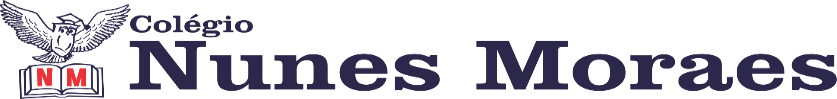 AGENDA DIÁRIA 2º ANO, 13 DE MAIO1ª AULA: INGLÊSBom dia! Na aula de hoje o/a estudante acompanhará:Explicação e atividades do capítulo 08 - páginas 95 a 97.Conteúdo: alimentos.2ª AULA: MATEMÁTICAObjeto de Conhecimento: Protagonismo/Torneio Bolizenas.Aprendizagens Essenciais: Resolver situações-problema de contagem e comparação de quantidades.Capítulo 7: Contagens e agrupamentos.Explicação e atividade: páginas 46 e 47.Para casa: página 45.3ª AULA: PORTUGUÊS/PREPARATÓRIAObjeto de Conhecimento: Pontuação.Aprendizagens Essenciais: Ler e compreender texto expositivo e reconhecer a função social desse tipo de texto. Identificar a função de ponto final, ponto de exclamação, ponto de interrogação. Empregar ponto final, ponto de exclamação, ponto de interrogação em frases e trechos. Reconhecer a organização de textos em parágrafos. Reconhecer em uma tirinha elementos da narrativa como: personagens, falas dos personagens, enredo, ambiente. Identificar palavras com marcas de nasalização: M, N, TIL. Empregar na escrita de palavras marcas de nasalização: M, N, TIL. Segmentar palavras com as estruturas: CVC E CCVPara casa: não haverá.4ª AULA: ARTEObjeto de Conhecimento: Releitura de cantigas.Aprendizagens Essenciais: Reconhecer os usos dos sons nos contextos da vida cotidiana.Capítulo 7: Os sons ao meu redor.Explicação e atividade: páginas 72 a 77.Para casa: página 75.Forte abraço!